В соответствии с частью с ч.1 ст. 8.2. Федерального закона от 26.12.2008г. №294-ФЗ «О защите прав юридических лиц и индивидуальных предпринимателей при осуществлении государственного контроля (надзора), муниципального контроля», Федеральным законом от 06.10.2003г. № 131-ФЗ «Об общих принципах организации местного самоуправления в Российской Федерации», Постановлением Правительства РФ от 26.12.2018г. №1680 «Об утверждении общих требований к организации и осуществлению органами государственного контроля (надзора), органами муниципального контроля мероприятий по профилактике нарушений обязательных требований, требований, установленных муниципальными правовыми актами», Положением о Контрольном управлении администрации муниципального района Сергиевский, утвержденным Постановлением администрации муниципального района Сергиевский № 436 от 28.04.2017г., администрация муниципального района Сергиевский:ПОСТАНОВЛЯЕТ: 1. Утвердить Программу профилактики правонарушений обязательных требований законодательства на 2021 год и на плановый период 2022-2023гг. по муниципальному жилищному контролю, согласно приложению № 1 к настоящему постановлению.2. Опубликовать настоящее постановление в газете «Сергиевский вестник» и разместить в сети Интернет на официальном сайте администрации муниципального района Сергиевский www.sergievsk.ru 3. Настоящее постановление вступает в силу с 01.01.2021г.4. Считать утратившим силу постановление администрации муниципального района Сергиевский Самарской области №1717 от 18.12.2019г. «Об утверждении Программы профилактики правонарушений обязательных требований законодательства по муниципальному жилищному контролю на 2020 год и на плановый период 2021-2022гг.».5. Контроль за выполнением настоящего постановления возложить на руководителя Контрольного управления администрации муниципального района Сергиевский Андреева А.А.С.В. ВавиличеваПрограмма профилактики нарушений обязательных требований законодательства в рамках муниципального жилищного контроля на 2021 год.Настоящая программа профилактики нарушений обязательных требований законодательства в рамках муниципального жилищного контроля разработана в соответствии со ст. 8.2. Федерального закона от 26.12.2008г. №294-ФЗ «О защите прав юридических лиц и индивидуальных предпринимателей при осуществлении государственного контроля (надзора), муниципального контроля» (Далее - Закон №294-ФЗ), Федеральным законом от 06.10.2003 г. № 131-ФЗ «Об общих принципах организации местного самоуправления в Российской Федерации», Постановлением Правительства Российской Федерации №1680 от 26.12.2018г. «Об утверждении общих требований к организации и осуществлению органами государственного контроля (надзора), органами муниципального контроля мероприятий по профилактике нарушений обязательных требований, требований, установленных муниципальными правовыми актами». Предметом муниципального жилищного контроля является соблюдение юридическими лицами и индивидуальными предпринимателями  требований, установленных нормативно правовыми актами:- Жилищным кодексом Российской Федерации;- Кодексом Российской Федерации об административных правонарушениях;- Федеральным законом от 26.12.2008г. №294-ФЗ «О защите прав юридических лиц и индивидуальных предпринимателей при осуществлении государственного контроля (надзора), муниципального контроля»;- Федеральным законом от 06.10.2003 г. № 131-ФЗ «Об общих принципах организации местного самоуправления в Российской Федерации»;- Федеральным законом от 23.11.2009 г. № 261-ФЗ «Об энергосбережении и о повышении энергетической эффективности и о внесении изменений в отдельные законодательные акты Российской Федерации»;- Постановлением Государственного комитета Российской Федерации по строительству и жилищно-коммунальному комплексу от 27.09.2003 г. №170 «Об утверждении Правил и норм технической эксплуатации жилищного фонда»;- Постановлением Правительства Российской Федерации от 13.08.2006г. № 491 «Об утверждении Правил содержания общего имущества в многоквартирном доме и Правил изменения размера платы за содержание и ремонт жилого помещения в случае оказания услуг и выполнения работ по управлению, содержанию и ремонту общего имущества в многоквартирном доме ненадлежащего качества и (или) с перерывами, превышающими установленную продолжительность»;- Постановлением Правительства Российской Федерации от 06.05.2011г. № 354 «О предоставлении коммунальных услуг собственникам и пользователям помещений в многоквартирных домах и жилых домов»;- Постановлением Правительства Российской Федерации от 15.05.2013г. №416 «О порядке осуществления деятельности по управлению многоквартирными домами» и иными нормативно-правовыми актами;- Постановлением Правительства РФ от 10.02.2017г. №166 «Об утверждении Правил составления и направления предостережения о недопустимости нарушения обязательных требований и требований, установленных муниципальными правовыми актами, подачи юридическим лицом, индивидуальным предпринимателем возражений на такое предостережение и их рассмотрения, уведомления об исполнении такого предостережения»;- Законом Самарской области от 01.11.2007 г. № 115-ГД «Об административных правонарушениях на территории Самарской области»;- Законом Самарской области от 09.11.2012 г. № 111-ГД «О муниципальном жилищном контроле и взаимодействии органа регионального государственного жилищного надзора Самарской области с органами муниципального жилищного контроля»;- Постановлением администрации муниципального района Сергиевский от 28.04.2017г. № 436 «Об утверждении Положения о Контрольном управлении администрации муниципального района Сергиевский». Подконтрольным субъектом, в отношении которого проводятся контрольные мероприятия, является организация, осуществляющая управление многоквартирными домами.Целями программы профилактики правонарушений являются:- предупреждение нарушений обязательных требований, требований, установленных Федеральным законодательством, законодательством Самарской области, муниципальными правовыми актами, устранения причин, факторов и условий, способствующих нарушениям обязательных требований, проверка соблюдения которых осуществляется в отношении подконтрольного субъекта;- обеспечение доступности информации об обязательных требованиях, требований, установленных Федеральным законодательством, законодательством Самарской области, муниципальными правовыми актами;- сокращение количества выявленных нарушений обязательных требований, требований, установленных Федеральным законодательством, законодательством Самарской области, муниципальными правовыми актами;Задачами программы профилактики являются:- выявление причин, факторов и условий, способствующих нарушению обязательных требований, требований, установленных Федеральным законодательством, законодательством Самарской области, муниципальными правовыми актами, проверка соблюдения которых осуществляется органом муниципального жилищного контроля;- укрепление системы профилактики нарушений обязательных требований, требований, установленных Федеральным законодательством, законодательством Самарской области, муниципальными правовыми актами;- разработка профилактических мероприятий, направленных на предотвращение нарушений обязательных требований, требований, установленных Федеральным законодательством, законодательством Самарской области, муниципальными правовыми актами;- повышение правосознания и правовой культуры руководителей, сотрудников подконтрольного субъекта;- мотивация к добросовестному поведению подконтрольного субъекта.Программа профилактики нарушений обязательных требований в рамках муниципального жилищного контроля реализуется отделом муниципального контроля и охраны труда Контрольного управления администрации муниципального района Сергиевский. Лицом, ответственным за реализацию программы профилактики нарушений обязательных требований является должностное лицо отдела муниципального контроля и охраны труда Контрольного управления администрации муниципального района Сергиевский - муниципальный жилищный инспектор.План мероприятий по профилактике правонарушений обязательных требований законодательства отделом муниципального контроля и охраны труда Контрольного управления администрации муниципального района Сергиевский в рамках муниципального жилищного контроля на 2021 год.Оценка эффективности Программы.Для оценки эффективности Программы профилактики правонарушений в рамках муниципального жилищного контроля по итогам календарного года на сайте муниципального района Сергиевский размещается информация о реализации Программы профилактики правонарушений обязательных требований, требований, установленных Федеральным законодательством, законодательством Самарской области, муниципальными правовыми актами в рамках муниципального жилищного контроля.В качестве оценки эффективности Программы  берутся следующие показатели:- Снижение количества нарушений обязательных требований, требований, установленных муниципальными правовыми актами, проверка соблюдения которых осуществляется в рамках муниципального жилищного контроля. Показатель рассчитывается как отношение количества нарушений обязательных требований допущенных в отчетном году, к уровню предыдущего года;- Увеличение доли устраненных нарушений жилищного законодательства, выявленных в результате проведения мероприятий по контролю. Показатель рассчитывается как отношение количества устраненных нарушений в отчетном году к уровню предыдущего года;- Количество профилактических мероприятий проведенных в отчетном году к уровню предыдущего года.Ожидаемый результат от реализации Программы:- повышение правовой грамотности подконтрольного субъекта по вопросам соблюдения требований жилищного законодательства; - снижение количества нарушений требований жилищного законодательства;- снижение рисков причинения вреда охраняемым законом ценностям; - развитие системы профилактических мероприятий; - обеспечение квалифицированной профилактической работы должностного лица контрольно-надзорного органа;- уменьшение административной нагрузки на подконтрольный субъект.Проект плана мероприятий по профилактике правонарушений обязательных требований законодательства отделом муниципального контроля и охраны труда Контрольного управления администрации муниципального района Сергиевский в рамках муниципального жилищного контроля на 2022г. и 2023г.Администрациямуниципального районаСергиевскийСамарской областиПОСТАНОВЛЕНИЕ«____»_____________2020г.№_________ПРОЕКТОб утверждении Программы профилактики правонарушений обязательных требований законодательства по муниципальному жилищному контролю на 2021 год и на плановый период 2022-2023 гг.Глава муниципального района СергиевскийА. А. ВеселовПриложение № 1 к Постановлению администрации муниципального района Сергиевский от «___» _________ 20___ г. № ______№ п/пНаименование мероприятияИсполнительСрок1Размещение на официальном сайте Администрации муниципального района Сергиевский Самарской области в сети «Интернет» по муниципальному жилищному контролю нормативных правовых актов или отдельных их частей, содержащих обязательные требования, оценка соблюдения которых является предметом муниципального жилищного контроля.Муниципальный жилищный инспектор отдела муниципального контроля и охраны труда Контрольного управления администрации муниципального района СергиевскийРегулярно, по мере вступления в силу нормативно-правовых актов, изменений к нормативно-правовым актам 2Осуществление информирования юридических лиц, индивидуальных предпринимателей по вопросам соблюдения обязательных требований, требований, установленных муниципальными правовыми актами, в том числе посредством разработки и опубликования руководств по соблюдению обязательных требований, требований, установленных Федеральным законодательством, законодательством Самарской области, муниципальными правовыми актами, проведения семинаров и конференций, разъяснительной работы в средствах массовой информации и иными способами. В случае изменения обязательных требований, требований, установленных Федеральным законодательством, законодательством Самарской области, муниципальными правовыми актами, орган муниципального жилищного контроля подготавливает и распространяет комментарии о содержании новых нормативных правовых актов, устанавливающих обязательные требования, требования, установленные Федеральным законодательством, законодательством Самарской области, муниципальными правовыми актами, внесенных изменениях в действующие акты, сроках и порядке вступления их в действие, а также рекомендации о проведении необходимых организационных, технических мероприятий, направленных на внедрение и обеспечение соблюдения обязательных требований, требований, установленных Федеральным законодательством, законодательством Самарской области, муниципальными правовыми актами.Муниципальный жилищный инспектор отдела муниципального контроля и охраны труда Контрольного управления администрации муниципального района СергиевскийРегулярно, по мере вступления в силу нормативно-правовых актов, изменений к нормативно-правовым актам, содержащим требования, оценка соблюдения которых проверяется в рамках контроля3Ежегодное обобщение практики по муниципальному жилищному контролю, с последующим его размещением на официальном сайте администрации муниципального района Сергиевский Самарской области в сети «Интернет», с указанием наиболее часто встречающихся случаев нарушений обязательных требований, требований, установленных Федеральным законодательством, законодательством Самарской области, муниципальными правовыми актами, с рекомендациями в отношении мер, которые должны приниматься юридическими лицами, индивидуальными предпринимателями в целях недопущения таких нарушений.Муниципальный жилищный инспектор отдела муниципального контроля и охраны труда Контрольного управления администрации муниципального района СергиевскийЕжегодно до 01 апреля4Выдача юридическому лицу, индивидуальному предпринимателю предостережений о недопустимости нарушения обязательных требований, требований, установленных Федеральным законодательством, законодательством Самарской области, муниципальными правовыми актами.Муниципальный жилищный инспектор отдела муниципального контроля и охраны труда Контрольного управления администрации муниципального района СергиевскийВ течение 30 дней с момента получения сведений о признаках готовящихся нарушений № п/пНаименование мероприятияИсполнительСрок1Размещение на официальном сайте Администрации муниципального района Сергиевский Самарской области в сети «Интернет» по муниципальному жилищному контролю нормативных правовых актов или отдельных их частей, содержащих обязательные требования, оценка соблюдения которых является предметом муниципального жилищного контроля.Муниципальный жилищный инспектор отдела муниципального контроля и охраны труда Контрольного управления администрации муниципального района СергиевскийРегулярно, по мере вступления в силу нормативно-правовых актов, изменений к нормативно-правовым актам 2Осуществление информирования юридических лиц, индивидуальных предпринимателей по вопросам соблюдения обязательных требований, требований, установленных муниципальными правовыми актами, в том числе посредством разработки и опубликования руководств по соблюдению обязательных требований, требований, установленных Федеральным законодательством, законодательством Самарской области, муниципальными правовыми актами, проведения семинаров и конференций, разъяснительной работы в средствах массовой информации и иными способами. В случае изменения обязательных требований, требований, установленных Федеральным законодательством, законодательством Самарской области, муниципальными правовыми актами, орган муниципального жилищного контроля подготавливает и распространяет комментарии о содержании новых нормативных правовых актов, устанавливающих обязательные требования, требования, установленные Федеральным законодательством, законодательством Самарской области, муниципальными правовыми актами, внесенных изменениях в действующие акты, сроках и порядке вступления их в действие, а также рекомендации о проведении необходимых организационных, технических мероприятий, направленных на внедрение и обеспечение соблюдения обязательных требований, требований, установленных Федеральным законодательством, законодательством Самарской области, муниципальными правовыми актами.Муниципальный жилищный инспектор отдела муниципального контроля и охраны труда Контрольного управления администрации муниципального района СергиевскийРегулярно, по мере вступления в силу нормативно-правовых актов, изменений к нормативно-правовым актам, содержащим требования, оценка соблюдения которых проверяется в рамках контроля3Ежегодное обобщение практики по муниципальному жилищному контролю, с последующим его размещением на официальном сайте администрации муниципального района Сергиевский Самарской области в сети «Интернет», с указанием наиболее часто встречающихся случаев нарушений обязательных требований, требований, установленных Федеральным законодательством, законодательством Самарской области, муниципальными правовыми актами, с рекомендациями в отношении мер, которые должны приниматься юридическими лицами, индивидуальными предпринимателями в целях недопущения таких нарушений.Муниципальный жилищный инспектор отдела  муниципального контроля и охраны труда Контрольного управления администрации муниципального района СергиевскийЕжегодно до 01 апреля4Выдача юридическому лицу, индивидуальному предпринимателю предостережений о недопустимости нарушения обязательных требований, требований, установленных Федеральным законодательством, законодательством Самарской области, муниципальными правовыми актами.Муниципальный жилищный инспектор отдела муниципального контроля и охраны труда Контрольного управления администрации муниципального района СергиевскийВ течение 30 дней с момента получения сведений о признаках готовящихся нарушений 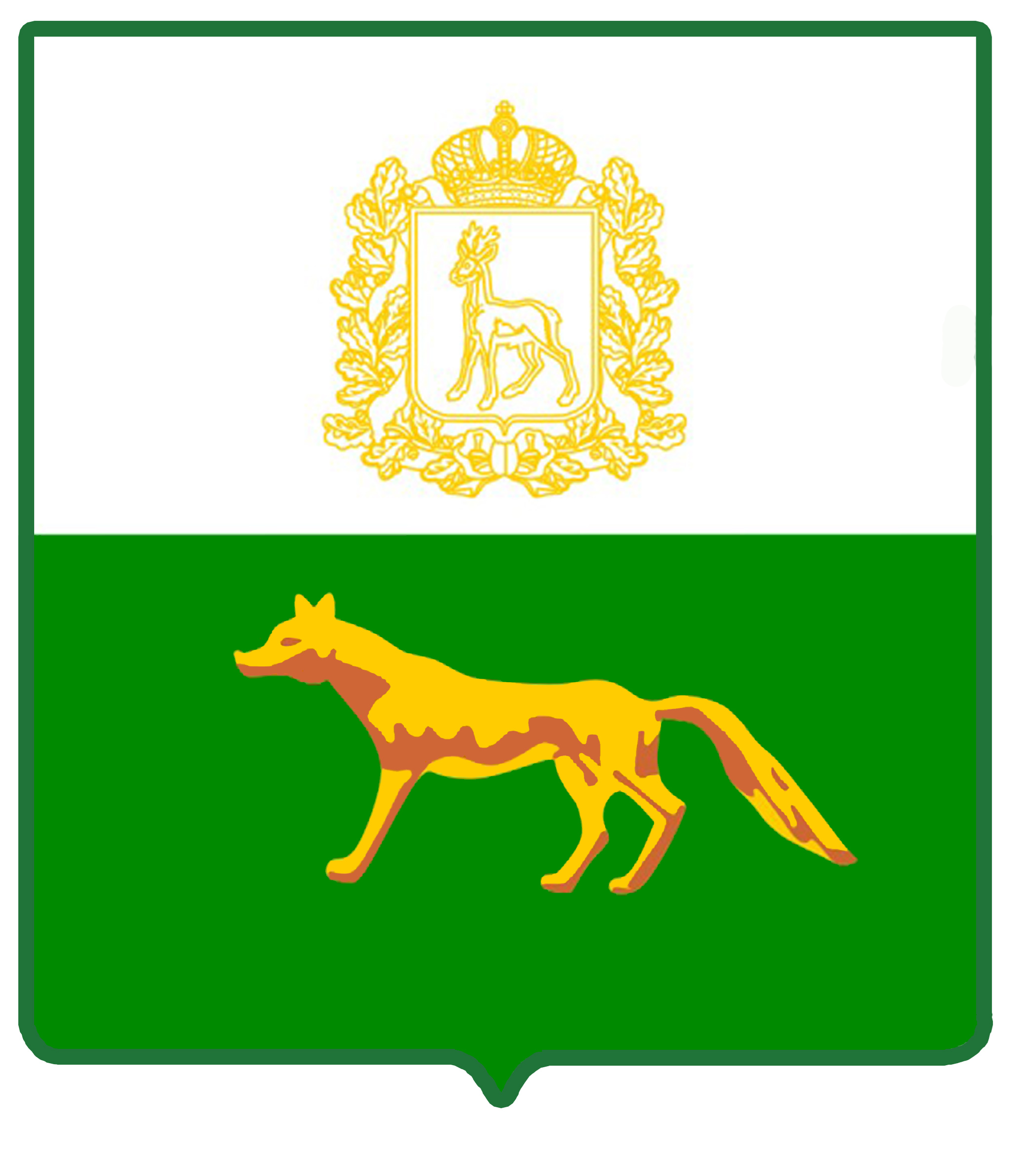 